UNIVERSITETET 
I OSLO Institutt for litteratur, områdestudier og europeiske språk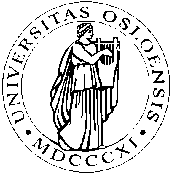 HJEMMEEKSAMEN/HEIMEEKSAMEN2011/VÅR3 siderFRA2420- Fransk litteratur, forfatterskapsstudium/forfattarskapsstudium3 dager										26.-29.04.2011Besvarelsen leveres i Fronter i emnets fellesrom i mappen "Eksamensinnlevering" som stenges kl. 12.00 på innleveringsdagen.Besvarelsens forside skal inneholde: kandidatnummer (hentes fra StudentWeb), emnekode, emnenavn, semester, år og oppgavens tittel. IKKE kandidatens navn! Alle sider skal nummereres.Mal (Word-dokument) for oppsett av oppgaven og utfyllende informasjon om innlevering i Fronter finnes i en instruks som er lenket opp på alle instituttets emnebeskrivelser under "Vurdering og eksamen".Kandidaten leverer svaret i Fronter i emnet sitt fellesrom i mappa "Eksamensinnlevering" som stenger kl. 12.00 på innleveringsdagen.Framsida til svaret skal innehalde: kandidatnummer (henta frå StudentWeb), emnekode, emnenamn, semester, år og tittel på oppgåva. IKKJE kandidaten sitt namn! Alle sider skal ha sidetal.Malen (Word-dokument) for oppsett av oppgåva og utfyllande informasjon om innlevering i Fronter finn du i ein instruks som er lenka opp frå alle instituttet sine emnebeskrivelsar under "Vurdering og eksamen".--------------------------------------------------------------------------------------------------------------------OPPGAVEN/OPPGÅVA:Hiba Boulahlib « […] Flaubert met en scène la parole infirme, son tournant. Il la met à distance aussi, en la doublant de ses accents ironiques, pour souligner que cette parole-là n'est pas son fait. Tout se passe comme si les dialogues du roman flaubertien, épandant une parole stupide, s'instituaient en repoussoir. Temps morts du langage, ils rendent d'autant plus sensibles ses moments de vérité. »Philippe Dufour, Flaubert et la prose du silence, 1997, p. 5.En quoi les propos de Philippe Dufour cités ci-dessus vous paraissent-ils valables pour Madame Bovary et Un coeur simple?Gunnhild ÅrdalDans son essai séminal Pour une socio-critique ou variations sur un incipit (1971), Claude Duchet déclare que « [t]out texte est déjà lu par la « tribu  » sociale, et ses voix étrangères — et familières — se mêlent à la voix du texte pour lui donner volume et tessiture. » Quelles sont, selon vous, les lectures que peut apporter notre « « tribu » sociale » du 21ème siècle aux textes Madame Bovary et Un coeur simple?Sine Lund Solheim Peut-on voir dans Constance Ring de Amalie Skram une relecture de Madame Bovary de Gustave Flaubert?Kasper Dotterud Anthun En quoi le sous titre donné par Flaubert à Madame Bovary, « Moeurs de province » vous paraît-il aussi s'appliquer à Un Coeur simple?Ivan Sculier« Sa parole [celle d'Homais] peut rendre compte de tout: il ne cesse de commenter les sujets les plus divers. Pourtant,  il a beau triompher à la fin du roman, on peut dire qu'il a raté tous les événements: il n'a rien vu du drame d'Emma, n'a jamais deviné Léon ou Justin. En fin de compte, sa parole aura toujours été à côté: la syncope d'Emma, causée par le départ de Rodolphe, Homais l'explique par l'odeur des abricots. Tel est bien le problème que pose Flaubert à travers le personnage du pharmacien: celui de l'adéquation du langage au réel. La parole la plus pleine est aussi la plus vide. »Philippe Dufour, Flaubert et le Pignouf. Essai sur la représentation romanesque du langage, 1993, p. 17.En quoi les observations de Philippe Dufour  citées ci-dessus vous semblent-elles valables pour le personnage d'Homais dans Madame Bovary?Ingrid Suzanne Nelly Kvammen« […] c'est une nature quelque peu perverse, une femme de fausse poésie et de faux sentiments. Mais l'idée première que j'avais eue était d'en faire une vierge, vivant au milieu de la province, vieillissant dans le chagrin et arrivant ainsi aux derniers états du mysticisme et de la passion rêvée. J'ai gardé de ce premier plan tout l'entourage (paysages et personnages assez noirs), la couleur enfin. Seulement, pour rendre l'histoire plus compréhensible et plus amusante, au bon sens du mot, j'ai inventé une héroïne plus humaine, une femme comme on en voit davantage. »Lettre de Flaubert à Mlle Leroyer de Chantepie, 30 mars 1857« L’Histoire d’un Cœur simple est tout bonnement le récit d’une vie obscure, celle d’une pauvre fille de campagne, dévote mais mystique, dévouée sans exaltation et tendre comme du pain frais. Elle aime successivement un homme, les enfants de sa maîtresse, un neveu, un vieillard qu’elle soigne, puis son perroquet ; quand le perroquet est mort, elle le fait empailler et, en mourant à son tour, elle confond le perroquet avec le Saint-Esprit. Cela n’est nullement ironique comme vous le supposez, mais au contraire très sérieux et très triste. Je veux apitoyer, faire pleurer les âmes sensibles, en étant une moi-même. »Lettre de Flaubert à Madame Roger des Genettes, 19 juin 1876A partir de ces deux passages de la correspondance de Flaubert, discutez le thème de l'amour dans Madame Bovary et Un coeur simple.Eskil EinangQuelles sont les raisons des sentiments de sympathie et d'antipathie pour les héroïnes que provoquent Madame Bovary et Un Coeur simple?Mario Munoz PuertasDans une lettre à Louise Colet du 30 septembre 1853, Flaubert déclare que « [l]'image, ou le sentiment bien net dans la tête, amène le mot sur le papier. » Selon vous, quel est le rôle joué par l'image dans l'écriture flaubertienne?Eva Christine DufeyPeut-on dire que Madame Bovary est un coeur simple?Mads Nord LundePeut-on dire que Madame Bovary est un coeur simple?Johan NedregårdQuelle est la fonction du discours indirect libre dans Madame Bovary et Un Coeur simple?Hvis du ønsker begrunnelse: Ta kontakt med din faglærer på e-post innen 1 uke etter at sensuren er kunngjort i StudentWeb. Oppgi navn og kandidatnummer. Sensor bestemmer om begrunnelsen skal gis skriftlig eller muntlig.Dersom du ynskjer grunngjeving: Ta kontakt med din faglærar på e-post innan 1 veke etter at sensuren er kunngjort i StudentWeb. Oppgi namn og kandidatnummer. Sensor avgjer om grunngjevinga skal gjevast skriftleg eller munnleg.